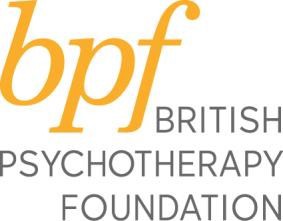 mentors We are calling on bpf members who may be interested in taking up the role of mentor to participants on the bpf’s flagship introductory course, Psychotherapy Today. Psychotherapy Today has been specifically designed for individuals who are either considering psychotherapy training and/or are curious about psychoanalytic and Jungian thinking and how these ideas can be applied to the world in which we live.In addition to the main course components, which include theory seminars and facilitated discussion groups one Saturday a month, we offer the students personalized support in the form of a relationship with a mentor, who is already a member of the bpf.The mentor plays a key role in supporting the student’s development during the year of the course, discussing the student’s experience and providing guidance for future plans.  The mentor’s main tasks are to:Support the student in their studies;Discuss any planned progression to further training;Ensure, if applicable, that the student is fully informed about both the opportunities and the pre-requisites for the next stages within the bpf; andMaintain contact with the Course Co-ordinator. Mentors would need to welcoming, supportive and informed about different ways of training at bpf. They are impartial, facilitating their allocated student(s) to explore and pursue what feels the right course or direction for them. The mentor is also the point of liaison between the student and the Course Co-ordinator, with the dual role of feeding back student views on the quality, efficacy and manageability of the course, which is essential for course monitoring.We will offer mentoring guidelines, a mentor handbook as well as share best practice with any potential applicant.commitmentWe would ask for one year’s commitment to this role The course will run from October 2020 - July 2021.There will be a zoom meeting with mentors and the Course Leader to discuss the role and we will assign participants to mentors in October. There could be flexibility in terms of whether these meetings are face to face or via phone or email.Depending on uptake, mentors would have one, or potentially up to three participants to support. This could be discussed, depending on how many participants the mentor felt able to work with.It is envisioned that mentors and their assigned students would meet for a minimum of30 minutes, once a term to discuss any issues arising from the course and thinking about their individualised ambitions for what to do after the course.We welcome expressions of interest from all areas of the bpf, from those with many years experience, to those who are freshly qualified and looking to support others on what can be a pretty arduous journey. We are particularly keen to encourage applications from bpf members who are LGBTQIA+ or from BAME backgrounds but all applications are welcome.This is a voluntary role.more informationIf you would like to find out more about this role or have any queries, please contact:Urvashi Chand, Psychotherapy Today Course Leader at curvashi@mac.com